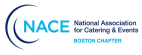 Wedding of the Year  The "Wedding of the Year" award recognizes outstanding planning and execution for wedding events,  including ceremony and reception. Please do not include names of individuals in your submission, you  should title your wedding based on the event, not on the couple.  Award Category Definitions & Eligibility Award Categories by Budget: There are no budget restrictions.Section 1: Elements Statement - 25 points; 300-1,000 words  Summary of the event, including theme, goals and objectives of the client, and number of attendees.  Include description of couple and their vision  Discuss working relationship with the couple – research, mee9ngs, vision boards, etc. Discuss details of the ceremony and reception and whether you handled both events  Entry will be judged on how well the event met the purpose, theme, goals and objectives of the client,  and the different, unique or creative qualities which elevated the event to an award-winning level.  Section 2: Event Planning and Venue - Maximum total of 30 points  •Overall event planning timeline - 10 points  Detailed ‘day of’ timeline need not be included, see next question  •Detailed timeline for the day of the event - 5 points •Explanation of budget - 10 points, 1,000 words  oWhat was the total budget for the event?  oWhat was the per person cost for this event?  oWhat did the client spend with your company for the part of the event for which you were  contracted?  oWhat did the client pay other vendors for – rentals, and ancillary services that contributed to the  production of the event?  oInclude the retail value of any donated in-kind goods or services.  •Describe venue/event site - 5 points, 1,000 word maximum Include location, description of venue, unusual/unique challenges presented by the site.  Section 3: Wedding Reception - 25 points  • Describe food and beverage in terms of color, texture, flavor, and presentation and how these  elements coordinated with/supported/enhanced the wedding. 5 points, 2,000 words  • Describe the theme of the printed materials, including invitations, programs, signage, escort cards,  menu cards, etc. 5 points, 2,000 word maximum  • Describe décor used - floral, décor, linens, props, balloons, printed materials, etc. 5 points, 2,000 word  maximum  • Describe any unique support elements used – special effects, A/V, ten9ng, lighting, or staging. 5 points,  1,000 word maximum  1• Describe the entertainment, including any unique aspects that may set this wedding apart from others.  5 points, 1,000 word maximum  Section 4: Collateral Material - 20 points  Each up to 15 photos of the event. Suggested attachments include: "wow" factors, room shots, food  displays and/or tables, print materials, invitations, marketing materials, etc. One-page 8.5x11" collages  accepted, but NOT multiple page collages. Videos are permissible.  Should you or this person win this award, please provide us with comments you would like to share  with the audience about yourself or this person.  Please provide us with what information should be listed on the award plate.  Photo of the nominee (in a .jpeg format)  All applications for the Boston Chapter Awards are due on    November 15, 2022  Please send to: Michelle@twistsixevents.com  2